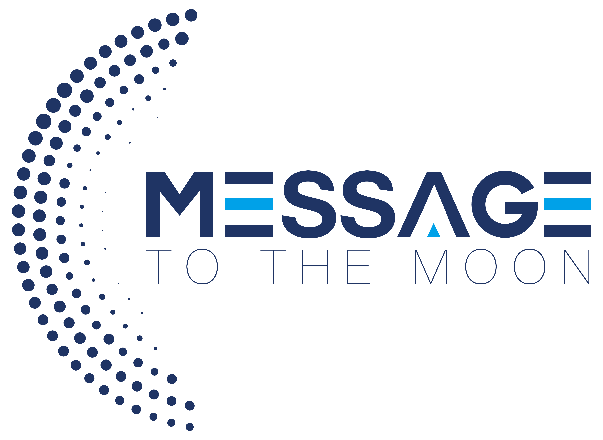 Inventarisatieformulier Message To The Moon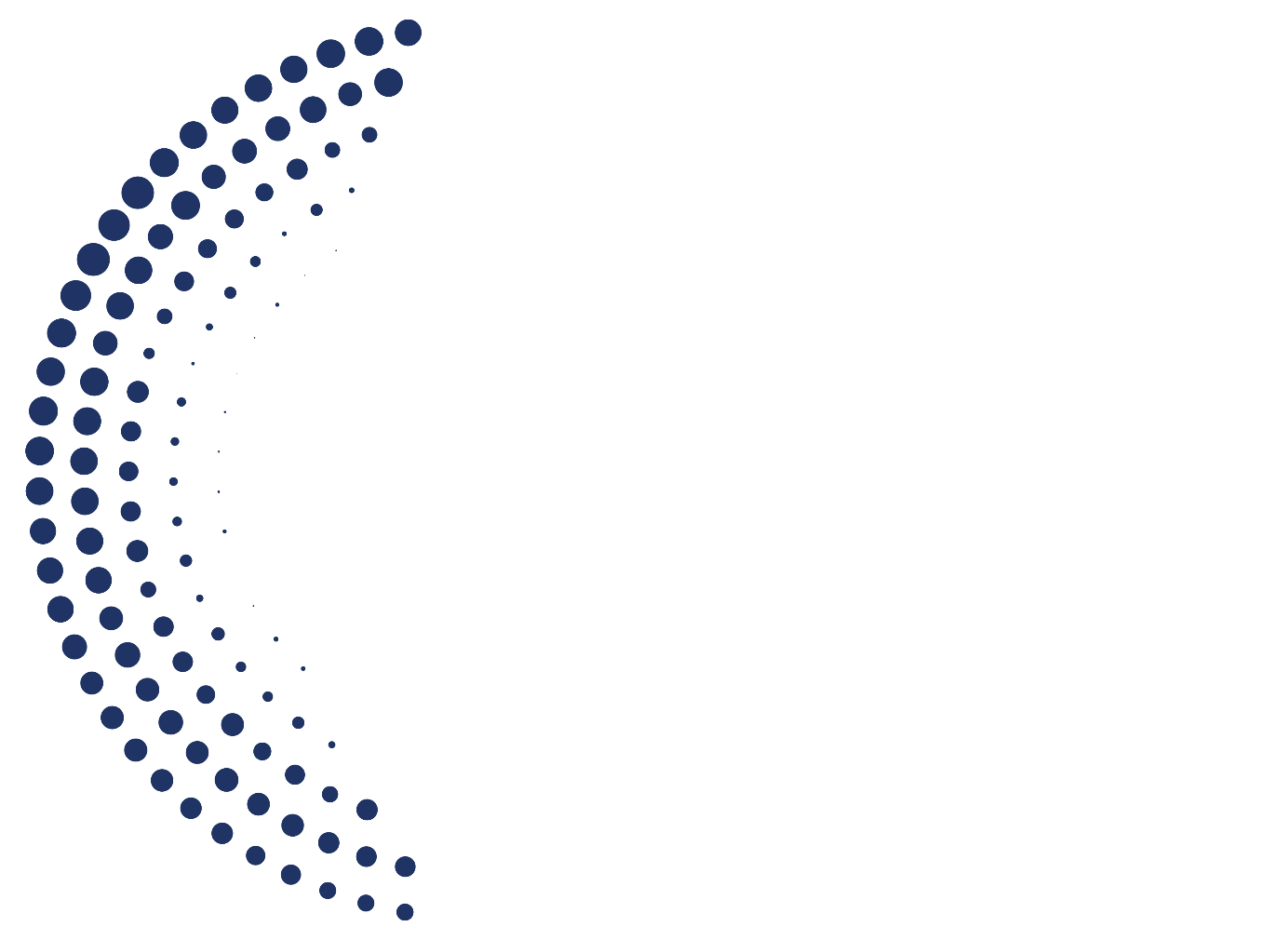 InventarisatieformulierMessage To The Moon streeft ernaar om uw volwaardige ICT partner te zijn en u te ontzorgen op alles waar een (internet)stekker aan zit. Omdat externe factoren invloed hebben op de levering van de diensten van Message To The Moon, stellen wij u in dit inventarisatieformulier een aantal vragen om beter op de hoogte te zijn van de situatie bij uw bedrijf. Message To The Moon denkt graag met u mee voor de beste oplossing voor uw organisatie. Naast telefonie en internet heeft Message To The Moon een breed portfolio aan diensten waarmee u efficiënt, betaalbaar en zorgeloos kunt ondernemen. Denk hierbij aan slimme energie, camerabewaking en werkplekbeheer. Heeft u tijdens of na het invullen van dit formulier vragen dan kunt u deze uiteraard aan onze servicemonteur stellen. Uw bereikbaarheid Ook buiten uw openingstijden bereikbaar zijn voor uw klant doet u met een openingstijdentabel. Met het doorgeven van uw openingstijden zorgt de monteur zonder additionele kosten voor de implementatie van een openingstijdentabel zodat uw telefoontjes ook buiten kantoortijden perfect afgehandeld worden. Sta bijvoorbeeld uw bellers te woord met een persoonlijke ingesproken bericht of schakel de telefoon buiten openingstijden door naar uw 06-nummer. Mocht u uw bellers professioneel te woord willen blijven staan, kiest u voor de antwoordservice. Hiermee worden uw bellers door ervaren telefonistes te woord gestaan tijdens uw afwezigheid. U ontvangt hiervan een verslag per e-mail.Wat zijn uw openingstijden?Wat zijn uw openingstijden doordeweeks?        Van ________ uur   tot  ________ uur
Wat zijn uw openingstijden in het weekend?     Van ________ uur   tot  ________ uur /	n.v.t.
Op welke feestdagen bent u gesloten?Als uw klant belt tijdens de feestdagen en u bent niet in staat om op te nemen, is het wel zo fijn dat uw beller weet waar hij of zij aan toe is. U kunt hieronder aangeven op welke feestdagen u gesloten bent. Mocht u dit nog niet exact weten, kunt u dit ook op een later moment doorgeven en/of wijzigen.Van welke functie wilt u gebruik maken buiten uw openingstijden?LocatieschetsSchets hieronder de indeling van uw pand. Geef hierin aan hoe de ruimte is verdeeld, waar de meterkast zich bevindt en waar de bureaus staan. Aan de hand van deze locatieschets kunnen wij voor diensten zoals alarm, camera en brandveiligheid optimaal naar uw situatie aanpassen.Bedankt voor het invullen van dit formulier!Hierdoor zijn we beter op de hoogte van uw situatie en kunnen we u beter van dienst zijn. Meedenken met u als klant, u begeleiden met advies op maat en het bieden van technische ondersteuning vinden we namelijk belangrijk. Mocht u nog vragen hebben, staat ons hele team voor u klaar via 088 – 8000 800.⃝ Nieuwjaar  ⃝ Hemelvaartsdag⃝ Goede vrijdag⃝ 1e pinksterdag⃝ 1e paasdag⃝ 2e pinksterdag⃝ 2e paasdag⃝ 1e kerstdag⃝ Koningsdag⃝ 2e kerstdag ⃝ Bevrijdingsdag⃝ overig ________________________⃝ Voicemail  (geen additionele kosten) ⃝ Doorschakeling naar 06-nummer  (geen additionele kosten)⃝ Meldtekst  (geen additionele kosten)⃝ Antwoordservice (€1,50 per gesprek)InternetDigitaal bereikbaar zijn is een must. Message To The Moon biedt diverse internetoplossingen voor uw onderneming waarmee u altijd optimaal bereikbaar bent tegen de scherpste tarieven. Heeft u al een internetverbinding bij een andere provider, zoals bijvoorbeeld bij Ziggo of KPN? Message To The Moon heeft een contract met alle providers binnen Nederland. Dus als u wilt besparen op uw internetverbinding, kunt u uw internetverbinding eenvoudig onder brengen bij Message To The Moon. U ontvangt een gratis upgrade van uw internetverbinding tot de hoogst mogelijk snelheid bij u op locatie.InternetDigitaal bereikbaar zijn is een must. Message To The Moon biedt diverse internetoplossingen voor uw onderneming waarmee u altijd optimaal bereikbaar bent tegen de scherpste tarieven. Heeft u al een internetverbinding bij een andere provider, zoals bijvoorbeeld bij Ziggo of KPN? Message To The Moon heeft een contract met alle providers binnen Nederland. Dus als u wilt besparen op uw internetverbinding, kunt u uw internetverbinding eenvoudig onder brengen bij Message To The Moon. U ontvangt een gratis upgrade van uw internetverbinding tot de hoogst mogelijk snelheid bij u op locatie.InternetDigitaal bereikbaar zijn is een must. Message To The Moon biedt diverse internetoplossingen voor uw onderneming waarmee u altijd optimaal bereikbaar bent tegen de scherpste tarieven. Heeft u al een internetverbinding bij een andere provider, zoals bijvoorbeeld bij Ziggo of KPN? Message To The Moon heeft een contract met alle providers binnen Nederland. Dus als u wilt besparen op uw internetverbinding, kunt u uw internetverbinding eenvoudig onder brengen bij Message To The Moon. U ontvangt een gratis upgrade van uw internetverbinding tot de hoogst mogelijk snelheid bij u op locatie.Heeft u een andere internetaanbieder dan Message To The Moon?⃝ Ja⃝ NeeZo ja, welke provider is dit?KPN / Ziggo / UPC / Telfort / Tele2 / Fieber / Tritel / XS4ALL / Anders, namelijk: _ _ _ _ _ _ _ _ _ _ _ _ _ _ _ _ _KPN / Ziggo / UPC / Telfort / Tele2 / Fieber / Tritel / XS4ALL / Anders, namelijk: _ _ _ _ _ _ _ _ _ _ _ _ _ _ _ _ _Wilt u een gratis upgrade van uw internetverbinding tot de hoogst mogelijke snelheid door deze op de factuur bij Message To The Moon te zetten?Message To The Moon helpt u graag het maximale uit uw internetverbinding te halen. Uw internetverbinding wordt gratis verhoogt tot de hoogst haalbare snelheid op uw adres. Om dit te bereiken wordt ook uw apparatuur gecontroleerd.⃝ Gratis upgrade van uw internetverbinding, alles op één nota.⃝ Geen gratis upgrade van uw internetverbindingPinverbindingEen pinapparaat werkt niet zonder een pinverbinding. Pin over IP biedt een veilige en snelle verbinding waarmee elke pinbetaling zo is gedaan. Pin over IP werkt over een bekabelde internetverbinding. Snel elektronisch betalen is hierdoor gegarandeerd. U heeft geen speciaal abonnement of een nieuwe lijn nodig bovenop uw huidige internetaansluiting.PinverbindingEen pinapparaat werkt niet zonder een pinverbinding. Pin over IP biedt een veilige en snelle verbinding waarmee elke pinbetaling zo is gedaan. Pin over IP werkt over een bekabelde internetverbinding. Snel elektronisch betalen is hierdoor gegarandeerd. U heeft geen speciaal abonnement of een nieuwe lijn nodig bovenop uw huidige internetaansluiting.PinverbindingEen pinapparaat werkt niet zonder een pinverbinding. Pin over IP biedt een veilige en snelle verbinding waarmee elke pinbetaling zo is gedaan. Pin over IP werkt over een bekabelde internetverbinding. Snel elektronisch betalen is hierdoor gegarandeerd. U heeft geen speciaal abonnement of een nieuwe lijn nodig bovenop uw huidige internetaansluiting.Is er een pinapparaat op locatie aanwezig?⃝ Ja⃝ NeeZo ja, bij welke leverancier loopt uw pinverbinding?CCV / PaQar / Anders: 
_ _ _ _ _ _ _ _ _ _ _ _ _ _ _ CCV / PaQar / Anders: 
_ _ _ _ _ _ _ _ _ _ _ _ _ _ _ Heeft u interesse in een (nieuw) pinapparaat?⃝ Ja⃝ NeeNog geen pinapparaat of is uw huidige pinapparaat aan vervanging toe?Kiest u voor een mobiel pinapparaat of een vast pinapparaat?Onze vaste pinautomaten zijn ideaal voor als u uw klanten op dezelfde plaats wilt laten afrekenen, bijvoorbeeld aan de toonbank. Wilt u uw klanten liever onderweg of op een andere locatie laten afreken? Dan kan het slimmer zijn om een mobiele pinautomaat aan te vragen. ⃝ Vast pinapparaat (€32,50 p/m)⃝ Mobiel pinapparaat(€37,50 p/m)Alarm als dienst Voor uw alarm heeft u hoogstwaarschijnlijk een contract met meerdere partijen zoals de meldkamer en installateur. Dit kan zorgen voor onduidelijkheid wanneer er iets aan de hand is met uw alarm. Is uw alarmsysteem via een telefoonlijn aangesloten op een meldkamer? Dan is deze aan onderhoud toe. Een alarmverbinding over uw IP biedt u veel meer mogelijkheden zoals een doormelding naar uw Smartphone. Message To The Moon kan zowel uw alarminstallatie leveren als de alarmverbinding. Zo is het altijd duidelijk bij wie u moet zijn mocht er iets met uw alarm zijn. Onze gespecialiseerde monteurs verzorgen het onderhoud van uw alarminstallatie en –verbinding. Er verandert niets aan uw installatie.Alarm als dienst Voor uw alarm heeft u hoogstwaarschijnlijk een contract met meerdere partijen zoals de meldkamer en installateur. Dit kan zorgen voor onduidelijkheid wanneer er iets aan de hand is met uw alarm. Is uw alarmsysteem via een telefoonlijn aangesloten op een meldkamer? Dan is deze aan onderhoud toe. Een alarmverbinding over uw IP biedt u veel meer mogelijkheden zoals een doormelding naar uw Smartphone. Message To The Moon kan zowel uw alarminstallatie leveren als de alarmverbinding. Zo is het altijd duidelijk bij wie u moet zijn mocht er iets met uw alarm zijn. Onze gespecialiseerde monteurs verzorgen het onderhoud van uw alarminstallatie en –verbinding. Er verandert niets aan uw installatie.Alarm als dienst Voor uw alarm heeft u hoogstwaarschijnlijk een contract met meerdere partijen zoals de meldkamer en installateur. Dit kan zorgen voor onduidelijkheid wanneer er iets aan de hand is met uw alarm. Is uw alarmsysteem via een telefoonlijn aangesloten op een meldkamer? Dan is deze aan onderhoud toe. Een alarmverbinding over uw IP biedt u veel meer mogelijkheden zoals een doormelding naar uw Smartphone. Message To The Moon kan zowel uw alarminstallatie leveren als de alarmverbinding. Zo is het altijd duidelijk bij wie u moet zijn mocht er iets met uw alarm zijn. Onze gespecialiseerde monteurs verzorgen het onderhoud van uw alarminstallatie en –verbinding. Er verandert niets aan uw installatie.Alarm als dienst Voor uw alarm heeft u hoogstwaarschijnlijk een contract met meerdere partijen zoals de meldkamer en installateur. Dit kan zorgen voor onduidelijkheid wanneer er iets aan de hand is met uw alarm. Is uw alarmsysteem via een telefoonlijn aangesloten op een meldkamer? Dan is deze aan onderhoud toe. Een alarmverbinding over uw IP biedt u veel meer mogelijkheden zoals een doormelding naar uw Smartphone. Message To The Moon kan zowel uw alarminstallatie leveren als de alarmverbinding. Zo is het altijd duidelijk bij wie u moet zijn mocht er iets met uw alarm zijn. Onze gespecialiseerde monteurs verzorgen het onderhoud van uw alarminstallatie en –verbinding. Er verandert niets aan uw installatie.Alarm als dienst Voor uw alarm heeft u hoogstwaarschijnlijk een contract met meerdere partijen zoals de meldkamer en installateur. Dit kan zorgen voor onduidelijkheid wanneer er iets aan de hand is met uw alarm. Is uw alarmsysteem via een telefoonlijn aangesloten op een meldkamer? Dan is deze aan onderhoud toe. Een alarmverbinding over uw IP biedt u veel meer mogelijkheden zoals een doormelding naar uw Smartphone. Message To The Moon kan zowel uw alarminstallatie leveren als de alarmverbinding. Zo is het altijd duidelijk bij wie u moet zijn mocht er iets met uw alarm zijn. Onze gespecialiseerde monteurs verzorgen het onderhoud van uw alarminstallatie en –verbinding. Er verandert niets aan uw installatie.Is er alarm op uw locatie aanwezig?⃝ Ja⃝ Nee⃝ Nee⃝ NeeMet welke partijen heeft u hiervoor een contract? Onderhoudscontract en/of meldkamercontract_ _ _ _ _ _ _ _ _ _ _ _ _ _ _ _ _ _ _ __ _ _ _ _ _ _ _ _ _ _ _ _ _ _ _ _ _ _ _ _ _ _ _ _ _ __ _ _ _ _ _ _ _ _ _ _ _ _ _ _ _ _ _ _ _ _ _ _ _ _ _ __ _ _ _ _ _ _ _ _ _ _ _ _ _ _ _ _ _ _ _ _ _ _ _ _ _ __ _ _ _ _ _ _ Verloopt deze alarmverbinding over IP (internet)?⃝ Ja⃝ Nee⃝ Nee⃝ GeenWilt u alarmmeldingen naar de Particuliere Alarm Centrale (PAC) of via de mobiele app ontvangen?⃝ Particuliere Alarm Centrale €30 p/m⃝ Particuliere Alarm Centrale €30 p/m⃝ Mobiele app€20 p/m⃝ Mobiele app€20 p/mWilt u volledig ontzorgt worden? Wij nemen uw volledige alarminstallatie- en verbinding uit handen zodat u hier geen omkijken meer naar heeft.⃝ Volledige alarm in beheer (€55,- p/m + servicecontract) ⃝ Nee, informeer mij over de mogelijkheden⃝ Volledige alarm in beheer (€55,- p/m + servicecontract) ⃝ Nee, informeer mij over de mogelijkheden⃝ Volledige alarm in beheer (€55,- p/m + servicecontract) ⃝ Nee, informeer mij over de mogelijkheden⃝ Volledige alarm in beheer (€55,- p/m + servicecontract) ⃝ Nee, informeer mij over de mogelijkhedenLoopt uw bedrijfstak een verhoogd risico op diefstal of inbraak (juwelier, tankstation etc.)? Dan is aanvullende schouwing noodzakelijk.Loopt uw bedrijfstak een verhoogd risico op diefstal of inbraak (juwelier, tankstation etc.)? Dan is aanvullende schouwing noodzakelijk.Loopt uw bedrijfstak een verhoogd risico op diefstal of inbraak (juwelier, tankstation etc.)? Dan is aanvullende schouwing noodzakelijk.Loopt uw bedrijfstak een verhoogd risico op diefstal of inbraak (juwelier, tankstation etc.)? Dan is aanvullende schouwing noodzakelijk.Loopt uw bedrijfstak een verhoogd risico op diefstal of inbraak (juwelier, tankstation etc.)? Dan is aanvullende schouwing noodzakelijk.Telefooncentrale op locatie (indien van toepassing)Met een fysieke telefooncentrale heeft u te maken met aanschaf, afschrijving, onderhoudskosten, energieverbruik en is het doen van aanpassingen in uw centrale gecompliceerd. Met een telefooncentrale in de Cloud is uw centrale zelf eenvoudig te beheren en betaald u een vast bedrag per maand en sluit u eenvoudig meer toestellen aan.  Daarnaast stelt u makkelijk zelf een welkomstmelding in en past u uw openingstijden zelf aan. Een telefooncentrale in de Cloud kan gekoppeld worden aan uw CRM-systeem. Op die manier kunt u exact zien welke klant u belt. Zo heeft u al de klantgegevens al beschikbaar voordat u de telefoon beantwoord.  Telefooncentrale op locatie (indien van toepassing)Met een fysieke telefooncentrale heeft u te maken met aanschaf, afschrijving, onderhoudskosten, energieverbruik en is het doen van aanpassingen in uw centrale gecompliceerd. Met een telefooncentrale in de Cloud is uw centrale zelf eenvoudig te beheren en betaald u een vast bedrag per maand en sluit u eenvoudig meer toestellen aan.  Daarnaast stelt u makkelijk zelf een welkomstmelding in en past u uw openingstijden zelf aan. Een telefooncentrale in de Cloud kan gekoppeld worden aan uw CRM-systeem. Op die manier kunt u exact zien welke klant u belt. Zo heeft u al de klantgegevens al beschikbaar voordat u de telefoon beantwoord.  Telefooncentrale op locatie (indien van toepassing)Met een fysieke telefooncentrale heeft u te maken met aanschaf, afschrijving, onderhoudskosten, energieverbruik en is het doen van aanpassingen in uw centrale gecompliceerd. Met een telefooncentrale in de Cloud is uw centrale zelf eenvoudig te beheren en betaald u een vast bedrag per maand en sluit u eenvoudig meer toestellen aan.  Daarnaast stelt u makkelijk zelf een welkomstmelding in en past u uw openingstijden zelf aan. Een telefooncentrale in de Cloud kan gekoppeld worden aan uw CRM-systeem. Op die manier kunt u exact zien welke klant u belt. Zo heeft u al de klantgegevens al beschikbaar voordat u de telefoon beantwoord.  Maakt u gebruik van een fysieke telefooncentrale op locatie?⃝ Ja⃝ NeeWilt u uw fysieke telefooncentrale vervangen door een telefooncentrale in de Cloud?⃝ Ja⃝ NeeBrandveiligheidAls u eigenaar of huurder van een bedrijfsruimte bent u zelf verantwoordelijk voor de brandveiligheid en brandpreventie van deze ruimte volgens de Nederlandse wet. NEN 2559 en NEN 2659 stellen dat brandblusapparatuur jaarlijks moeten worden gecontroleerd. Het Brandveiligheidspakket van Message To The Moon ondersteunt u hierbij met een compleet pakket voor de optimale brandveiligheid. Jaarlijks wordt de brandblusapparatuur gecontroleerd conform deze wetten. Het pakket is naar uw wensen samen te stellen zodat deze optimaal bij de grootte en de indeling van uw pand past.BrandveiligheidAls u eigenaar of huurder van een bedrijfsruimte bent u zelf verantwoordelijk voor de brandveiligheid en brandpreventie van deze ruimte volgens de Nederlandse wet. NEN 2559 en NEN 2659 stellen dat brandblusapparatuur jaarlijks moeten worden gecontroleerd. Het Brandveiligheidspakket van Message To The Moon ondersteunt u hierbij met een compleet pakket voor de optimale brandveiligheid. Jaarlijks wordt de brandblusapparatuur gecontroleerd conform deze wetten. Het pakket is naar uw wensen samen te stellen zodat deze optimaal bij de grootte en de indeling van uw pand past.BrandveiligheidAls u eigenaar of huurder van een bedrijfsruimte bent u zelf verantwoordelijk voor de brandveiligheid en brandpreventie van deze ruimte volgens de Nederlandse wet. NEN 2559 en NEN 2659 stellen dat brandblusapparatuur jaarlijks moeten worden gecontroleerd. Het Brandveiligheidspakket van Message To The Moon ondersteunt u hierbij met een compleet pakket voor de optimale brandveiligheid. Jaarlijks wordt de brandblusapparatuur gecontroleerd conform deze wetten. Het pakket is naar uw wensen samen te stellen zodat deze optimaal bij de grootte en de indeling van uw pand past.Is er brandblusapparatuur op locatie aanwezig die jaarlijks wordt gecontroleerd?⃝ Ja⃝ NeeIs er een (slimme) rookmelder aanwezig die jaarlijks wordt gecontroleerd?⃝ Ja⃝ NeeWilt u brandblussers afnemen? We adviseren 1 brandblusser per ruimte van maximaal 150m².Onze monteur helpt u graag met de inventarisatie en zorgt voor de complete installatie.Aantal: _ _ _ _ _ _ _ _ _ _ _ _ _   Aantal: _ _ _ _ _ _ _ _ _ _ _ _ _   Wilt u een slimme rookmelder afnemen? We adviseren 1 rookmelder per ruimte van maximaal 150m².Onze monteur helpt u graag met de inventarisatie en zorgt voor de complete installatie.Aantal: _ _ _ _ _ _ _ _ _ _ _ _ _   Aantal: _ _ _ _ _ _ _ _ _ _ _ _ _   Werkt u met brandgevaarlijke stoffen of processen? Dan is een aanvullende schouwing noodzakelijk.Werkt u met brandgevaarlijke stoffen of processen? Dan is een aanvullende schouwing noodzakelijk.Werkt u met brandgevaarlijke stoffen of processen? Dan is een aanvullende schouwing noodzakelijk.BestandsopslagAls uw apparaat kwijt of gestolen is, wilt u er zeker van zijn dat uw gegevens niet weg zijn. Cloudopslag is de oplossing waarmee u flexibel beheerde servercapaciteit afneemt op servers die al geheel voor u ingericht zijn. De bestanden zijn op meerdere apparaten gesynchroniseerd, dus u heeft altijd en overal toegang tot uw bestanden. Of u nu op kantoor zit of onderweg bent.  BestandsopslagAls uw apparaat kwijt of gestolen is, wilt u er zeker van zijn dat uw gegevens niet weg zijn. Cloudopslag is de oplossing waarmee u flexibel beheerde servercapaciteit afneemt op servers die al geheel voor u ingericht zijn. De bestanden zijn op meerdere apparaten gesynchroniseerd, dus u heeft altijd en overal toegang tot uw bestanden. Of u nu op kantoor zit of onderweg bent.  BestandsopslagAls uw apparaat kwijt of gestolen is, wilt u er zeker van zijn dat uw gegevens niet weg zijn. Cloudopslag is de oplossing waarmee u flexibel beheerde servercapaciteit afneemt op servers die al geheel voor u ingericht zijn. De bestanden zijn op meerdere apparaten gesynchroniseerd, dus u heeft altijd en overal toegang tot uw bestanden. Of u nu op kantoor zit of onderweg bent.  Slaat u uw belangrijke bedrijfsgegevens (extern) op?⃝ Ja, ik sla mijn bestanden op: 
in de Cloud / NAS / Server / anders: 
_ _ _ _ _ __ _ _ _ _ ⃝ NeeWilt u uw bestanden op een veilige, externe plek opslaan?De monteur stelt kosteloos een back-up naar de Message To The Moon Cloud in Amsterdam in op uw computer(s).⃝ Ja, regel dit gelijk⃝ Nee, ik heb reeds een back-up van mijn bestanden in de Cloud.⃝ Ja, regel dit gelijk⃝ Nee, ik heb reeds een back-up van mijn bestanden in de Cloud.Simkaarten In de tijd van onbeperkte data betalen veel ondernemers voor grote databundels terwijl deze niet volledig worden gebruikt. Message To The Moon biedt al zakelijke abonnementen met 4G-internet (en straks 5G-internet) vanaf 2GB. Dit is genoeg om regelmatig uw e-mail te lezen en te Whatsappen. Zo betaalt u dus niet voor internet die u niet gebruikt. Met Mobiel Beheer bieden we u proactief abonnementsbeheer en persoonlijk advies op maat. Zo zullen we u een seintje geven wanneer uw contract kan worden verlengd en kan uw accountmanager u adviseren op basis van uw verbruik en wensen.Simkaarten In de tijd van onbeperkte data betalen veel ondernemers voor grote databundels terwijl deze niet volledig worden gebruikt. Message To The Moon biedt al zakelijke abonnementen met 4G-internet (en straks 5G-internet) vanaf 2GB. Dit is genoeg om regelmatig uw e-mail te lezen en te Whatsappen. Zo betaalt u dus niet voor internet die u niet gebruikt. Met Mobiel Beheer bieden we u proactief abonnementsbeheer en persoonlijk advies op maat. Zo zullen we u een seintje geven wanneer uw contract kan worden verlengd en kan uw accountmanager u adviseren op basis van uw verbruik en wensen.Simkaarten In de tijd van onbeperkte data betalen veel ondernemers voor grote databundels terwijl deze niet volledig worden gebruikt. Message To The Moon biedt al zakelijke abonnementen met 4G-internet (en straks 5G-internet) vanaf 2GB. Dit is genoeg om regelmatig uw e-mail te lezen en te Whatsappen. Zo betaalt u dus niet voor internet die u niet gebruikt. Met Mobiel Beheer bieden we u proactief abonnementsbeheer en persoonlijk advies op maat. Zo zullen we u een seintje geven wanneer uw contract kan worden verlengd en kan uw accountmanager u adviseren op basis van uw verbruik en wensen.Maakt u gebruik van zakelijke mobiele abonnementen?⃝ Ja⃝ NeeBij welke provider neemt u deze af?KPN / T-Mobile / Vodafone / Tele2 / Telfort / Anders: 
_ _ _ _ _ _ _ _ _ _ _ _ _ _ _ KPN / T-Mobile / Vodafone / Tele2 / Telfort / Anders: 
_ _ _ _ _ _ _ _ _ _ _ _ _ _ _ Hoeveel zakelijke mobiele abonnementen neemt u af?_ _ _ _ _ _ _ _ _ _ _ _ _ _ __ _ _ _ _ _ _ _ _ _ _ _ _ _ _Aantal nieuwe simkaarten (2GB en onbeperkt bellen €11,99 per sim per maand). Wij zorgen voor het overdragen van de nummers. 
_ _ _ _ _ _ _ _ _ _ _ _ _ _ _  
_ _ _ _ _ _ _ _ _ _ _ _ _ _ _ Voor welke mobiele nummers heeft u een zakelijk abonnement?Met Mobiel Beheer wordt uw abonnement proactief beheerd en krijgt u een seintje wanneer uw contract verlengd kan worden. (Mobiel Beheer: normaal €0,95 p/m, nu gratis)U kunt dit op de laatste pagina invullen of een overzicht toevoegen van uw abonnementen.U kunt dit op de laatste pagina invullen of een overzicht toevoegen van uw abonnementen.CamerabewakingHet beveiligen van waardevolle bezittingen is een must voor elke ondernemer. Camerabewaking over IP is de nieuwste technologie in slimme inbraakbeveiliging en worden de camera’s via het internetnetwerk aangesloten. De videobeelden worden veilig opgeslagen in uw persoonlijke cloudopslag omgeving en kunnen ten allen tijde kunnen worden bekeken. CamerabewakingHet beveiligen van waardevolle bezittingen is een must voor elke ondernemer. Camerabewaking over IP is de nieuwste technologie in slimme inbraakbeveiliging en worden de camera’s via het internetnetwerk aangesloten. De videobeelden worden veilig opgeslagen in uw persoonlijke cloudopslag omgeving en kunnen ten allen tijde kunnen worden bekeken. CamerabewakingHet beveiligen van waardevolle bezittingen is een must voor elke ondernemer. Camerabewaking over IP is de nieuwste technologie in slimme inbraakbeveiliging en worden de camera’s via het internetnetwerk aangesloten. De videobeelden worden veilig opgeslagen in uw persoonlijke cloudopslag omgeving en kunnen ten allen tijde kunnen worden bekeken. Is er camerabewaking bij u op locatie aanwezig?⃝ Ja⃝ NeeZo ja, bij welke leverancier loopt uw cameraverbinding?_ _ _ _ _ _ _ _ _ _ _ _ _ _ _ _ _ _ _ _ _ _ _ _ _ _ _ _ _ _ Hoeveel camera’s heeft u binnen of denkt u binnen nodig te hebben?Aantal: _ _ _ _ _ _ _ _ _ _ _Aantal: _ _ _ _ _ _ _ _ _ _ _Hoeveel camera’s heeft u binnen of denkt u binnen nodig te hebben?Aantal: _ _ _ _ _ _ _ _ _ _ _Aantal: _ _ _ _ _ _ _ _ _ _ _Wilt u uw cameraverbinding omzetten naar Camera over IP of als u nog geen cameraverbinding heeft deze aanvragen?Maak een locatieschets op de laatste pagina van dit formulier, onze monteur geeft u graag advies over de beste plaatsen om bewakingscamera’s te plaatsen ⃝ Ja⃝ NeeWerkplekOp veel werkplekken is een computer tegenwoordig onmisbaar. De aanschaf en onderhoud van deze computers brengen veel kosten met zich mee. Message To The Moon biedt zakelijke laptops en vaste PC’s van hoge kwaliteit tegen een vast leasebedrag per maand. De laptops/PC’s worden vooraf voor u geïnstalleerd en geconfigureerd en kunnen worden voorzien van het Office Business Premium pakket. Hiermee beschikt u altijd over de nieuwste versie van de bekende Office programma’s en hoeft u zich geen zorgen te maken over onderhoud.WerkplekOp veel werkplekken is een computer tegenwoordig onmisbaar. De aanschaf en onderhoud van deze computers brengen veel kosten met zich mee. Message To The Moon biedt zakelijke laptops en vaste PC’s van hoge kwaliteit tegen een vast leasebedrag per maand. De laptops/PC’s worden vooraf voor u geïnstalleerd en geconfigureerd en kunnen worden voorzien van het Office Business Premium pakket. Hiermee beschikt u altijd over de nieuwste versie van de bekende Office programma’s en hoeft u zich geen zorgen te maken over onderhoud.WerkplekOp veel werkplekken is een computer tegenwoordig onmisbaar. De aanschaf en onderhoud van deze computers brengen veel kosten met zich mee. Message To The Moon biedt zakelijke laptops en vaste PC’s van hoge kwaliteit tegen een vast leasebedrag per maand. De laptops/PC’s worden vooraf voor u geïnstalleerd en geconfigureerd en kunnen worden voorzien van het Office Business Premium pakket. Hiermee beschikt u altijd over de nieuwste versie van de bekende Office programma’s en hoeft u zich geen zorgen te maken over onderhoud.WerkplekOp veel werkplekken is een computer tegenwoordig onmisbaar. De aanschaf en onderhoud van deze computers brengen veel kosten met zich mee. Message To The Moon biedt zakelijke laptops en vaste PC’s van hoge kwaliteit tegen een vast leasebedrag per maand. De laptops/PC’s worden vooraf voor u geïnstalleerd en geconfigureerd en kunnen worden voorzien van het Office Business Premium pakket. Hiermee beschikt u altijd over de nieuwste versie van de bekende Office programma’s en hoeft u zich geen zorgen te maken over onderhoud.Wordt er bij u op locatie gebruik gemaakt van laptops of vaste computers?Aantal laptops:
 _ _ _ _ _ _ _ _ _ _ _ _ _ _ _ _ __ _ _ _Aantal vaste computers:
 _ _ _ _ _ _ _ _ __ _ _ _ _ _ _ _ _ _ _ _Aantal laptops:
 _ _ _ _ _ _ _ _ _ _ _ _ _ _ _ _ __ _ _ _Aantal vaste computers:
 _ _ _ _ _ _ _ _ __ _ _ _ _ _ _ _ _ _ _ _Aantal laptops:
 _ _ _ _ _ _ _ _ _ _ _ _ _ _ _ _ __ _ _ _Aantal vaste computers:
 _ _ _ _ _ _ _ _ __ _ _ _ _ _ _ _ _ _ _ _Heeft u een server op locatie die bronnen beschikbaar stelt via een netwerk?⃝ Ja⃝ Nee⃝ NeeZijn uw laptops en/of vaste computers voorzien van Office software?⃝ Ja⃝ Nee⃝ NeeZo ja, maakt u gebruik van Office Online of de geïnstalleerde versie?Office Online / 
Geïnstalleerde versieOffice Online / 
Geïnstalleerde versieOffice Online / 
Geïnstalleerde versieHuurt u een (externe) IT partij in voor het onderhoud aan uw computers?⃝ Ja⃝ Nee⃝ NeeHoeveel betaald u per jaar aan deze IT partij? (schatting) €_ _ _ _ _ _ _ _ _ _ _ _ _ _ __ _ _ __ _ €_ _ _ _ _ _ _ _ _ _ _ _ _ _ __ _ _ __ _ €_ _ _ _ _ _ _ _ _ _ _ _ _ _ __ _ _ __ _ Zou u het prettig vinden als Message To The Moon uw IT beheerd en controleert zodat uw IT bij één partij is ondergebracht en dit proactief wordt beheerd? Dit kan al vanaf €29,- per maand. Onze accountmanager voorziet u graag van een aanbod op maat.⃝ Ja⃝ Ja⃝ NeeSlimme energie Met een slimme meter kunt u gebruik maken van slimme energie. Wij werken samen met EnergyZero voor het leveren van slimme energie waarmee u in real-time uw verbruik kunt bijhouden en dagelijks een duidelijk inzicht in uw verbruik heeft. Geen ontransparante prijzen en verborgen risico opslag maar direct inkopen tegen de op dat moment geldende handelsprijzen op de beurs (APX uurprijs en LEBA dagprijs) en een vaste prijs van €5 p/m voor uw aansluiting. Zo profiteert u van de lagere tarieven in de daluren, bijvoorbeeld ‘s nachts (€0,03/kwh) dan in de piek rond 18.00 uur (€ 0,06/kwh). Hiermee kunt u een besparing  op uw energiekosten realiseren en kunt u duurzamer ondernemen. De prijsschommeling in de zomer en in de winter zijn door u als bedrijf makkelijk te dragen.Slimme energie Met een slimme meter kunt u gebruik maken van slimme energie. Wij werken samen met EnergyZero voor het leveren van slimme energie waarmee u in real-time uw verbruik kunt bijhouden en dagelijks een duidelijk inzicht in uw verbruik heeft. Geen ontransparante prijzen en verborgen risico opslag maar direct inkopen tegen de op dat moment geldende handelsprijzen op de beurs (APX uurprijs en LEBA dagprijs) en een vaste prijs van €5 p/m voor uw aansluiting. Zo profiteert u van de lagere tarieven in de daluren, bijvoorbeeld ‘s nachts (€0,03/kwh) dan in de piek rond 18.00 uur (€ 0,06/kwh). Hiermee kunt u een besparing  op uw energiekosten realiseren en kunt u duurzamer ondernemen. De prijsschommeling in de zomer en in de winter zijn door u als bedrijf makkelijk te dragen.Slimme energie Met een slimme meter kunt u gebruik maken van slimme energie. Wij werken samen met EnergyZero voor het leveren van slimme energie waarmee u in real-time uw verbruik kunt bijhouden en dagelijks een duidelijk inzicht in uw verbruik heeft. Geen ontransparante prijzen en verborgen risico opslag maar direct inkopen tegen de op dat moment geldende handelsprijzen op de beurs (APX uurprijs en LEBA dagprijs) en een vaste prijs van €5 p/m voor uw aansluiting. Zo profiteert u van de lagere tarieven in de daluren, bijvoorbeeld ‘s nachts (€0,03/kwh) dan in de piek rond 18.00 uur (€ 0,06/kwh). Hiermee kunt u een besparing  op uw energiekosten realiseren en kunt u duurzamer ondernemen. De prijsschommeling in de zomer en in de winter zijn door u als bedrijf makkelijk te dragen.Is uw pand onderdeel van een verzamelgebouw of/en zit stroom bij de huur van het pand in?⃝ Ja ⃝ NeeWie is uw energieleverancier?_ _ _ _ _ _ _ _ __ _ _ _ _ _ _ _ _ _ _ _ _ _ _ _ __ _ _ _ _ _ _ _ Heeft u een slimme energiemeter met slimme energie op locatie?Met een slimme energiemeter heeft u een duidelijk inzicht in uw energieverbruik en bent u op deze manier in staat om te besparen op uw energiekosten.⃝ Ja⃝ Nee, vraag deze gratis voor mij aan. ⃝ Nee, ik wil geen real-time inzicht in mijn energieverbruik⃝ Ja⃝ Nee, vraag deze gratis voor mij aan. ⃝ Nee, ik wil geen real-time inzicht in mijn energieverbruikOplaadpalen elektrische auto’sTanken met een elektrische auto gebeurt bij een oplaadpaal. Dit kunt u op veel publieke plekken doen. Echter zal de accu het volst laden op de momenten dat u lang stil staat. Om die reden is een laadstation op het werk een uitstekende oplossing. Message To The Moon installeert deze op uw locatie waardoor u uw elektrische auto(‘s) tijdens het werken kunt opladen.Oplaadpalen elektrische auto’sTanken met een elektrische auto gebeurt bij een oplaadpaal. Dit kunt u op veel publieke plekken doen. Echter zal de accu het volst laden op de momenten dat u lang stil staat. Om die reden is een laadstation op het werk een uitstekende oplossing. Message To The Moon installeert deze op uw locatie waardoor u uw elektrische auto(‘s) tijdens het werken kunt opladen.Oplaadpalen elektrische auto’sTanken met een elektrische auto gebeurt bij een oplaadpaal. Dit kunt u op veel publieke plekken doen. Echter zal de accu het volst laden op de momenten dat u lang stil staat. Om die reden is een laadstation op het werk een uitstekende oplossing. Message To The Moon installeert deze op uw locatie waardoor u uw elektrische auto(‘s) tijdens het werken kunt opladen.Hebben u en/of uw medewerkers een elektrische auto?⃝ Ja ⃝ NeeWilt u uw elektrische auto opladen tijdens het werken?⃝ Ja, aantal laadpalen: _ _ _ _ _ _ _ ⃝ Nee, ik wil mijn auto niet opladen⃝ Ja, aantal laadpalen: _ _ _ _ _ _ _ ⃝ Nee, ik wil mijn auto niet opladen06-nummersVoor welke mobiele nummers heeft u een zakelijk abonnement? Vul deze hieronder in of voeg een overzicht van uw abonnementen toe.VestigingenHeeft u naast deze vestiging nog andere vestigingen? Zo ja, waar zijn deze gevestigd?Zijn er anders nog zaken die van belang zijn voor de levering van diensten door Message To The Moon?
 ________________________________________________________________________________

________________________________________________________________________________
________________________________________________________________________________